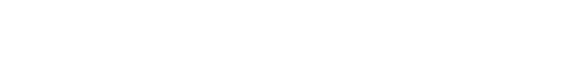 Gold Coast Stations RenewalOrmeau	stationOctober/November updateQueensland Rail is refurbishing its six Gold Coast stations ahead of the Commonwealth Games. This is part of a $10 million project which will deliver more modern, safe and comfortable facilities for our customers.Project progress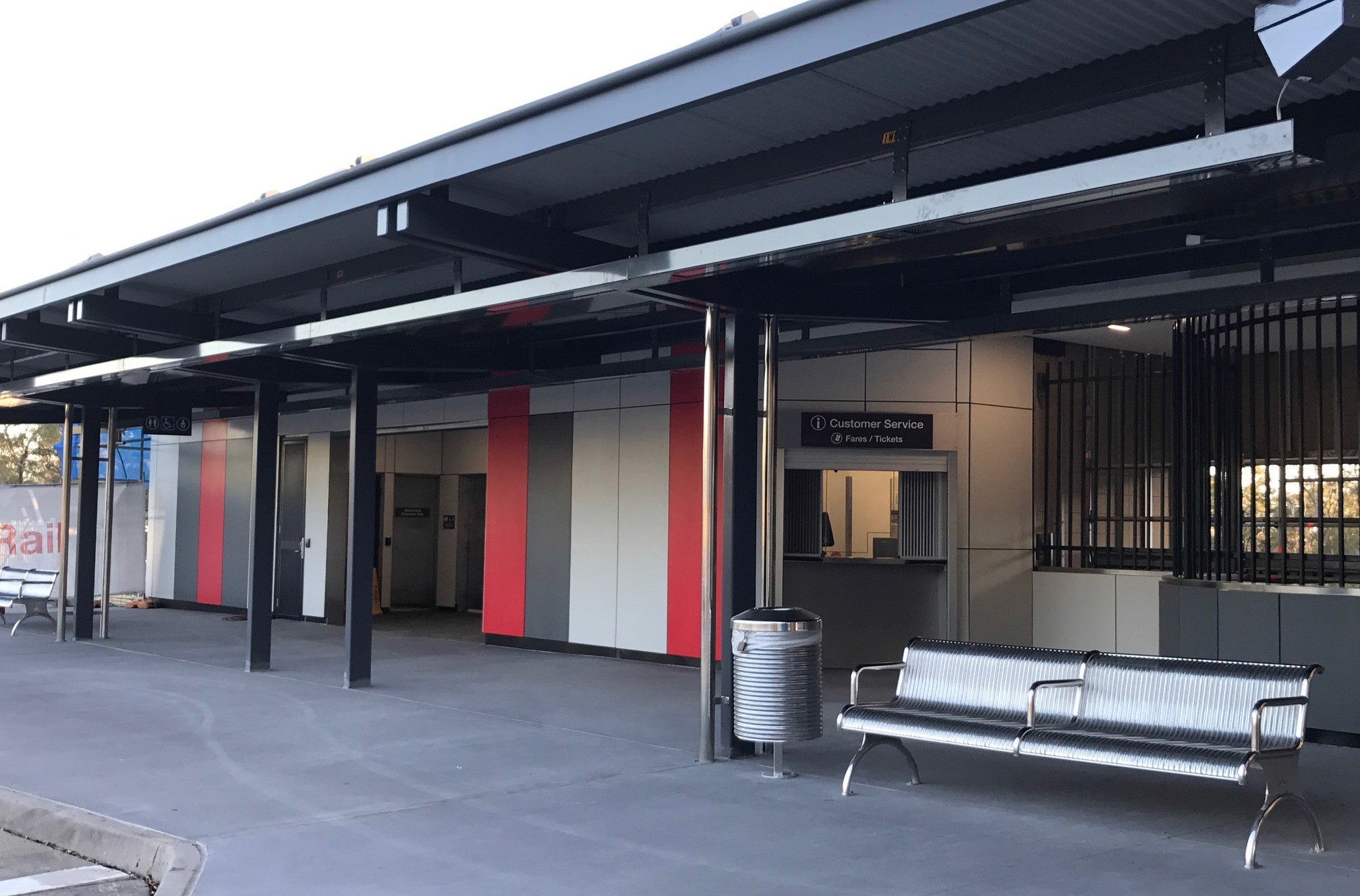 The following works at Ormeau have been completed:footbridge upgrade including new mesh and tiling, and removal of scaffolding around footbridgerefurbishment and reopening of the station ticket office and public amenitiestiling works to the stairsinstallation of new ceiling over the footbridge and foyernew cladding to the exterior of the station.Upcoming work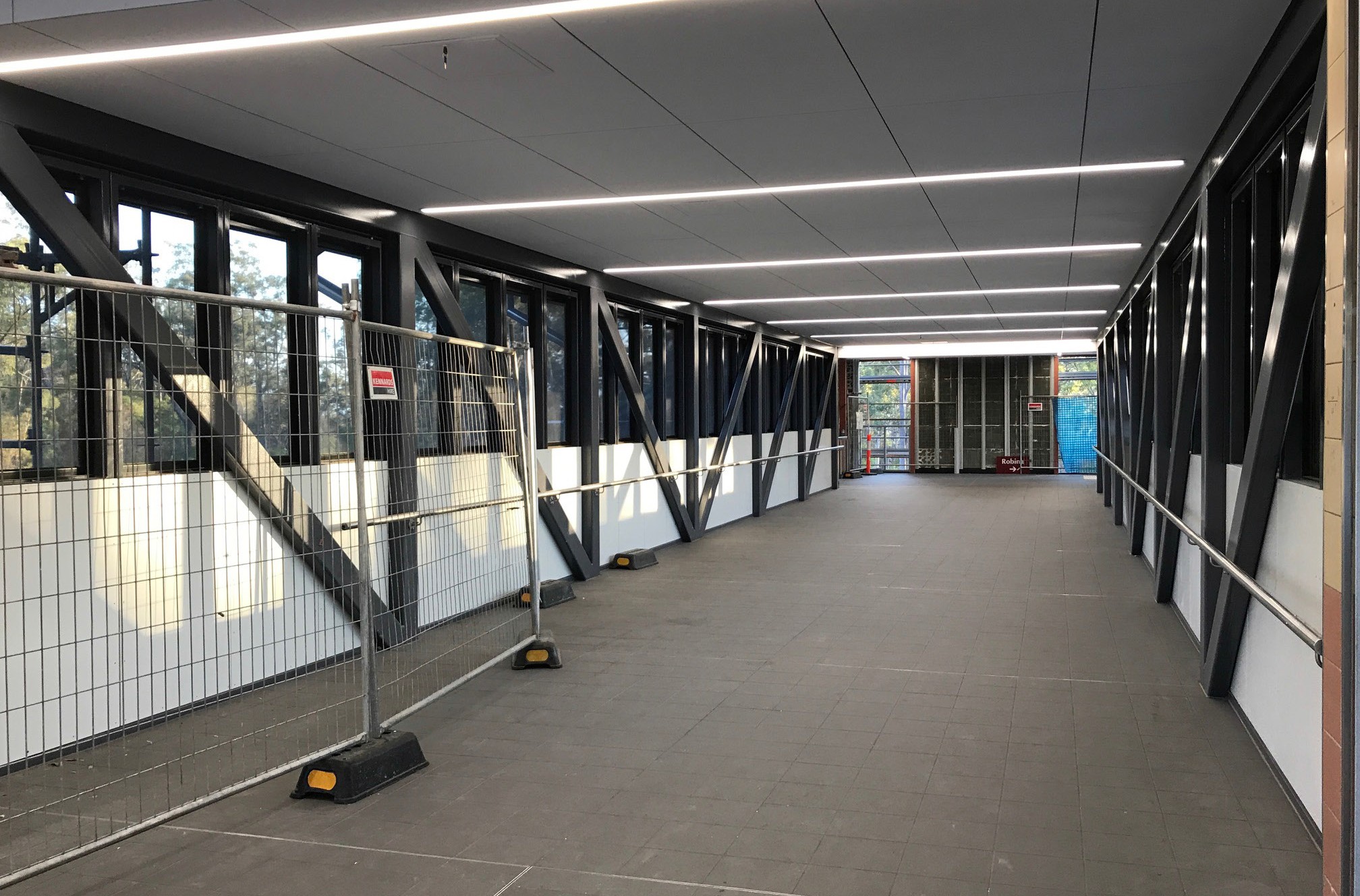 During October and November, customers can expect to see the following works:upgrades to lighting in the carpark, station buildings and platformsupgrades to CCTV throughout the station precinct, including carparks and entry and exit pointscompletion of renewal work at Ormeau by early November.Keeping you informedFor more information on this project, please contact Queensland Rail on 13 16 17 (7.15am – 5pm Monday – Friday) or email communityengagement@qr.com.au or visit queenslandrail.com.au